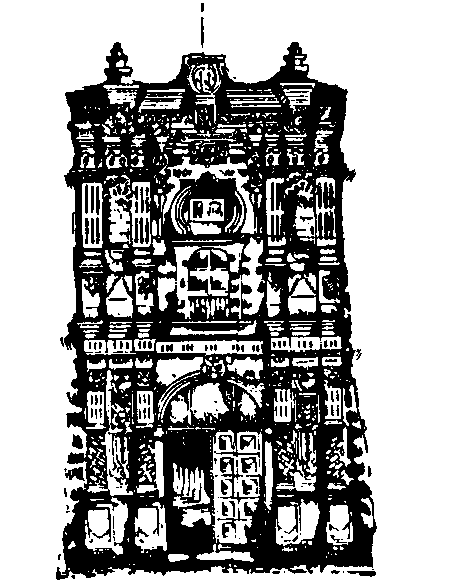 EN LA CIUDAD DE GÓMEZ PALACIO, DURANGO, SIENDO LAS _____ HORAS DEL DÍA _____ DE ____________ DEL 20____, EN EL SALON DE ACTOS DE LA FACULTAD DE CIENCIAS BIOLÓGICAS DE LA UNIVERSIDAD JUÁREZ DEL ESTADO DE DURANGO, SE REUNIERON LOS SUSCRITOS MIEMBROS DEL JURADO.PRESIDENTE: ______________________________________SECRETARIO: ______________________________________VOCAL:             ______________________________________DESIGNADOS POR EL CONSEJO ACADÉMICO DE LA DIVISIÓN DE ESTUDIOS DE POSGRADO E INVESTIGACIÓN, PARA SOMETER A EXAMEN DE GRADO  DEDOCTORADO EN CIENCIAS EN BIODIVERSIDAD Y ECOLOGÍA  A: ______________________________Y CUBRIENDO LOS REQUISITOS DE CONFORMIDAD CON LO DISPUESTO EN EL REGLAMENTO GENERAL DE ESTA DIVISIÓN DE POSGRADO E INVESTIGACIÓN, SE PROCEDIÓ A EXAMINAR AL SUSTENTANTE CON EL TEMA DE TESIS: ____________________________________________________________________________________________________________________________________________________________RESULTANDO:____________________________________________________POR LO QUE SE LE ACREDITA PARA OBTENER ELGRADO DE DOCTOR EN CIENCIAS EN BIODIVERSIDAD Y ECOLOGÍASE FIRMA DE CONFORMIDAD AL CONTENIDO DE LA PRESENTE ACTA, PARA LOS FINES LEGALES QUE SE CONSIDEREN PERTINENTES, TANTO DEL  SUSTENTANTE COMO DE LA DEPENDENCIA EDUCATIVA, A LAS _______ HORAS DEL DÍA ____ DE ________________ DEL 20____.PRESIDENTE	          				SECRETARIOSINODALFIRMA DEL SUSTENTANTE____________________________